Oldham Council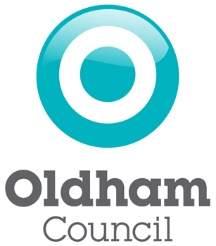 Trading Standards and Licensing 	Animal Licensing Fees (excluding vet costs)with effect from 1 April 2024Payment of fees can be made by credit/debit card using our online payment system using the link below. Please quote your full name and licence number when making payment   www.oldham.gov.uk/payments ** The application fee covers up to 5 hours work. Anything thereafter will be charged at the standard hourly rate.** The application fee covers up to 7 hours work. Anything thereafter will be charged at the standard hourly rate.If applying for more than one licence for a similar licensable activity the higher licence fee will apply but with an additional £80 for the application fee and £50 for the grant fee. Where a vet is required as part of the application process or mid-term inspection, their fees will be levied separately and charged at cost.Home Boarding of DogsNewRenewalApplication Fee£250£234Grant Fee – 1 Year£181£165Grant Fee – 2 Years£245£229Grant Fee – 3 Years£309£294Dog BreedingNewRenewalResidential Application£335£297Commercial Application£398£359Residential Grant Fees1 Year£236£1962 Years£299£2603 Years£363£324Commercial Grant Fees1 Year£267£2272 Years£331£2923 Years£394£356Boarding of Cats or DogsNewRenewalApplication FeesUnder 10 animals£383£297Under 20 animals £431£345Under 30 animals£479£393Under 40 animals£527£441Under 50 animals£575£489Over 50 animals£623£537Grant Fees (1 year)Under 10 animals£283£227Under 20 animals£331£275Under 30 animals£379£323Under 40 animals£427£371Under 50 animals£475£419Over 50 animals£523£467Grant Fees (2 years)Under 10 animals£347£260Under 20 animals£395£308Under 30 animals£443£356Under 40 animals£491£404Under 50 animals£539£452Over 50 animals £587£500Grant Fees (3 years)Under 10 animals£410£324Under 20 animals£458£372Under 30 animals£506£420Under 40 animals£554£468Under 50 animals£602£516Over 50 animals £650£564Boarding of Cats and DogsNewRenewalApplication Fee under 10 animals£446£359Application Fee under 20 animals£494£407Application Fee under 30 animals£542£455Application Fee under 40 animals£590£503Application Fee under 50 animals£638£551Application Fee over 50 animals£686£599Grant Fees (1 year)Under 10 animals£314£227Under 20 animals£362£275Under 30 animals£410£323Under 40 animals£458£371Under 50 animals£506£419Over 50 animals£554£467Grant Fees (2 years)Under 10 animals£379£291Under 20 animals£427£339Under 30 animals£475£387Under 40 animals£523£435Under 50 animals£571£483Over 50 animals£619£531Grant Fees (3 years)Under 10 animals£443£355Under 20 animals£491£403Under 30 animals£539£451Under 40 animals£587£499Under 50 animals£635£547Over 50 animals£683£595Providing Day Care for DogsNewRenewalApplication Fee£428£297Grant Fee – 1 Year£326£195Grant Fee – 2 Years£392£260Grant Fee – 3 Years£455£324Keeping of Animals for ExhibitionFeeApplication Fee£428Grant Fee – 3 Year Licence£199Hiring Out HorsesNewRenewal Application Fee under 10 horses£354£297Application Fee under 20 horses£418£361Application Fee under 30 horses£482£425Application Fee under 40 horses£546£489Application Fee under 50 horses£594£553Application Fee over 50 horses£642£617Grant FeesGrant Fee (1 year)£127£127Grant Fees (2 years)Under 10 horses£316£259Under 20 horses£380£323Under 30 horses£444£387Under 40 horses£508£451Under 50 horses£572£515Over 50 horses£620£579Grant Fees (3 years)Under 10 horses£631£574Under 20 horses£756£699Under 30 horses£881£824Under 40 horses£1006£949Under 50 horses£1131£1074Over 50 horses£1256£1199Selling Animals as PetsNewRenewalApplication Fee£384£332Grant Fee – 1 Year£268£225Grant Fee – 2 Years£332£284Grant Fee – 3 Years£396£343Dangerous Wild AnimalsFeeApplication Fee **£392Grant Fee – 2 Year Licence£133Zoo LicenceFeeNew Application Fee**£454Grant Fee – 4 Year Licence£1261Renewal Fee – 6 Year Licence£1863Other FeesFeeHourly rate for re-inspection, transfers, variations and withdrawn applications£80